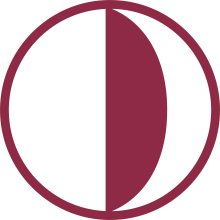 TITLE OF YOUR THESISStudent’s Name SurnameStudent numberAdvisor’s Title Name SurnameIn Partial Fulfillment of the Requirements for MPharm. DegreeNICOSIAFall, 2023Near East UniversityFaculty of Pharmacy“The title of your thesis”.Date:Advisor’s Title Name SurnameThis graduation project has been accepted by the Faculty Board on/       / 202_Prof. Dr. İhsan ÇALIŞThe DeanNICOSIAFall, 2023APPROVALWe certify that we have read the thesis submitted by Student’s Number (Name Surname) titled “THESIS TITLE” and that in our combined opinion it is fully adequate, in scope and in quality, as a thesis for the MPharm. degree. Approved by the Graduation Project Advisor…../…../202_………………………..Title, Name-SurnameGraduation Project AdvisorApproved by the office of the Dean of Faculty of Pharmacy…../…../202_Prof. Dr. İhsan ÇALIŞDeanDECLARATIONI hereby declare that all information contained in this document has been collected and presented in compliance with academic legislation and ethical standards. I also declare that, as provided by these Rules and Conduct, all materials and findings that are not original to this work have been thoroughly cited and referenced.Student’s Name Surname:  Signature: Date: ACKNOWLEDGMENTSThe text in which people are acknowledged for their contributions in the thesis goes here along with their names as well as their titles if they are academics. The acknowledgment should not be more than one (1) word page. ABSTRACTThe abstract should not be more than 200 words. This section provides a summary of the work should be written here. Ensure that the this section includes brief information about important methods, findings and recommendations.Keywords: Keyword 1, Keyword 2, Keyword 3, Keyword 4, Keyword 5A maximum of 5 keywords can be written.TABLE OF CONTENTSLIST OF TABLESLIST OF FIGURESLIST OF ABBREVIATIONSPlease write all abbreviations as a list that you used while you are writing this thesis. Example:OTC: Over the counter drugs1. INTRODUCTIONThis chapter includes the problems, aims, importance, limitations and related descriptions of the research. (The chapters following this one can be organised based on the content and methodology used in the study. )2. MATERIALS AND METHODSThis chapter provides information about the research design, participants/sample, data collection and analysis procedures as well as how the findings are analysed. (The sections in this part can arranged based on the field of study and the methodology followed within the study).3. RESULTS AND DISCUSSIONThis chapter presents the findings based on the collected data and the deductions can be made based on the findings. 4. CONCLUSION5. REFERENCESTitlesPage NoACKNOWLEDGMENTSABSTRACTTABLE OF CONTENTSLIST OF TABLES LIST OF FIGURESLIST OF ABBREVIATIONS1. INTRODUCTION1.1. Heading 1 Style1.1.1. Heading 2 Style2. MATERIAL AND METHODS2.1. Heading 1 Style2.1.1. Heading 2 Style4. CONCLUSION5. REFERENCESTitlesPage NoTable 1.1. Please write the table nameTable 2.1. Please write the table nameTable 2.2. Please write the table nameTitlesPage NoFigure 1.1. Please write the figure descriptionFigure 1.2. Please write the figure descriptionFigure 2.1. Please write the figure description